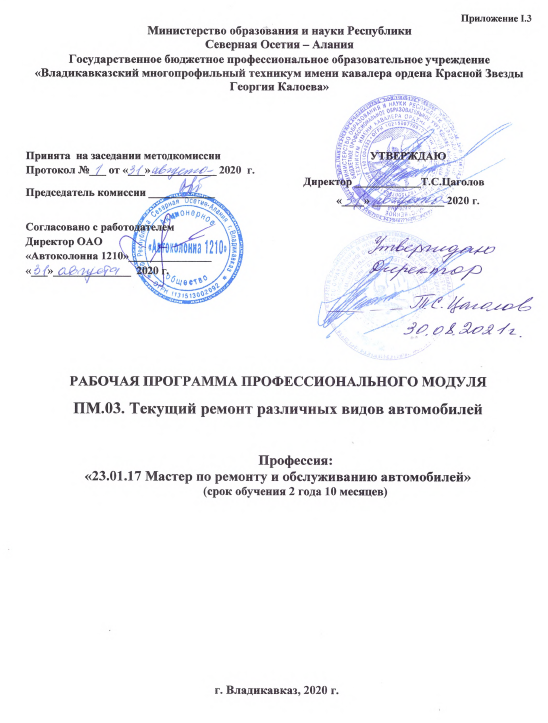 Приложение I.3Министерство образования и науки РеспубликиСеверная Осетия – АланияГосударственное бюджетное профессиональное образовательное учреждение«Владикавказский многопрофильный техникум имени кавалера ордена Красной Звезды Георгия Калоева»РАБОЧАЯ ПРОГРАММА ПРОФЕССИОНАЛЬНОГО МОДУЛЯПМ.03. Текущий ремонт различных видов автомобилейПрофессия: 23.01.17 Мастер по ремонту и обслуживанию автомобилей(срок обучения 2 года 10 месяцев)г. Владикавказ, 2020 г.	Рабочая программа профессионального модуля разработана на основе примерной программы, зарегистрированной в государственном реестре примерных основных образовательных программ 31.05.2017 г. под номером  23.01.17-170531 и Федерального государственного образовательного стандарта среднего профессионального образования по профессии  23.01.17 Мастер по ремонту и обслуживанию автомобилей, входящей в состав укрупненной группы профессий 23.00.00 Техника и технологии наземного транспорта.Организация -  разработчик:Государственное бюджетное профессиональное образовательное учреждение «Владикавказский многопрофильный техникумимени кавалера ордена Красной Звезды Георгия Калоева» г. Владикавказа РСО – Алания.Разработчики:Цогоев Анатолий Владимирович, преподаватель ГБПОУ ВМТ им. Г. Калоева г. Владикавказа РСО – Алания;Гутиев Казбек Николаевич, преподаватель ГБПОУ ВМТ им. Г. Калоева г. Владикавказа РСО – Алания;Опарина Наталья Васильевна, старший методист ГБПОУ ВМТ им. Г. Калоева г. Владикавказа РСО – Алания;Разработчики от работодателей:Ахполов Чермен Мурадиевич, главный инженер ОАО «Автоколонна 1210»СОДЕРЖАНИЕ1. ОБЩАЯ ХАРАКТЕРИСТИКА РАБОЧЕЙ ПРОГРАММЫПРОФЕССИОНАЛЬНОГО МОДУЛЯПМ.03. Текущий ремонт различных видов автомобилей1.1. Цель и планируемые результаты освоения профессионального модуля В результате изучения профессионального модуля студент должен освоить основной вид деятельности «Производить текущий ремонт различных типов автомобилей» в соответствии с требованиями технологической документации и, соответствующие ему общиекомпетенции и профессиональные компетенции:Перечень общих компетенцийПеречень профессиональных компетенций В результате освоения профессионального модуля студент должен:1.3. Количество часов, отводимое на освоение профессионального модуляВсего часов: 511, из них:на освоение МДК - 187 часна практики:учебную - 144 часапроизводственную – 180 часов2. Структура и содержание профессионального модуля2.1. Структура профессионального модуляПМ.03.2.2. Тематический план и содержание профессионального модуля ПМ.03.3. УСЛОВИЯ РЕАЛИЗАЦИИ ПРОГРАММЫ ПРОФЕССИОНАЛЬНОГО МОДУЛЯ3.1. Для реализации программы профессионального модуля должны быть предусмотрены следующие специальные помещения:Кабинет«Техническое обслуживание и ремонт автомобилей», оснащенный оборудованием: - рабочее место преподавателя,- рабочие места обучающихся,	- комплекты учебных пособий по курсу «Техническое обслуживание и ремонт автомобилей»;- тематические стенды,- узлы основных систем автомобиля: двигатели с навесным оборудованием, трансмиссии, рулевое управление, тормозная система,-  основные приспособления и инструмент для освоения технологии ремонта автомобилей.и техническими средствами обучения:- мультимедийная система (экспозиционный экран, мультимедийный проектор, акустическая система, принтер, сканер, компьютер с лицензионным программным обеспечением общего и профессионального назначения).Лаборатории: «Ремонт двигателей»; «Ремонт трансмиссий, ходовой части и механизмов управления», оснащенные оборудованием в соответствии с п. 6.1.2.1 данной программы.Мастерские: «Ремонт электрооборудования», «Техническое обслуживание и ремонт автомобилей», «Слесарно-механическая», оснащенные оборудованием в соответствии с п. 6.1.2.2 данной программы.Оснащенные базы практики- в соответствии с п. 6.1.2.3 данной программы.3.2. Информационное обеспечение реализации программыДля реализации программы библиотечный фонд образовательной организации должен иметь печатные и/или электронные образовательные и информационные ресурсы, рекомендуемые для использования в образовательном процессе.3.2.1. Печатные изданияОсновные источники (печатные):1. Виноградов, В.М.  Технологические процессы ремонта автомобилей/ В.М. Виноградов. - М: Издательский центр «Академия», 2016. - 432с.;2. Епифанов, Л.И. Техническое обслуживание и ремонт автомобилей/ Л.И. Епифанов. — М: Форум, ИНФРА-М, 2016. — 352 с.;3. Карагодин В.И. Ремонт автомобилей и двигателей. СПО/ В. И. Карагодин. – М: ОИЦ «Академия», 2017 – 495с.;4. Кузнецов, А.С. Слесарь по ремонту автомобилей (моторист). НПО/ А.С. Кузнецов. — М: ИЦ Академия, 2013. —304 с.;5. Петросов, В.В. Ремонт автомобилей и двигателей/ В.В. Петросов. - М: ИЦ «Академия», 2013. - 224с. 6. Покровский, Б.С. Основы слесарного дела/ Б.С. Покровский. -  М.: ИЦ «Академия», 2013. -320с.7.Пузанков, А. Г.  Автомобили. Устройство и техническое обслуживание: учебник для СПО/ А. Г.  Пузанков. - М: ИЦ «Академия», 2015. -640с.;8. Селифонов, В.В.  Устройство, техническое обслуживание грузовых автомобилей/ В.В. Селифонов, М.К. Бирюков. - М: ИЦ «Академия», 2013. – 400 с.9. Слон, Ю.М. Автомеханик. СПО. - М: Феникс, 2013. - 350 с.10. Гладков Г.И. Устройство автомобилей: учебник. – М.: Академия, 2017.11. Нерсесян В.И. Устройство автомобилей : лабораторно-практические работы. – М.: Академия, 2018.12. Полихов М.В. Техническое обслуживание автомобилей.. – М.: Академия, 2018.3.2.2. Электронные издания (электронные ресурсы)http://instrukciy.narod.ruhttp://www.elektronik-chel.ruhttp://www.skyflex.air.ruhttp://www.turner.narod.ruhttp://www.adonata.ruhttp://www.modern-machines.comhttp://www.twirpx.comhttp://www.knuth.dehttp://www.fi-com.ruhttp://www.bibliotekar.ruhttp://www.kovka-stanki.ruhttp://www.ru.wikipedia.orghttp://www.aspar.com.uahttp://www.weldzone.info3.2.3. Дополнительные источники:Доронкин В.Г. Ремонт автомобильных кузовов. Окраска/В.Г. Дронкин. - М:Издательский центр «Академия», 2012. - 64с.Кузнецов А.С. Ремонт двигателя внутреннего сгорания/А.С. Кузнецов. - М: Издательский центр «Академия», 2011. - 64с.Шишлов А.Н., Лебедев С.В. Техническое обслуживание и ремонт автомобильного транспорта/ А.Н. Шишлов, С.В. Лебедев. – М.: КАТ №9, 2013.4. КОНТРОЛЬ И ОЦЕНКА РЕЗУЛЬТАТОВ ОСВОЕНИЯ ПРОФЕССИОНАЛЬНОГО МОДУЛЯ Принята  на заседании методкомиссииПротокол №___ от «___»____________ 2020  г.Председатель комиссии ____________                                УТВЕРЖДАЮДиректор ____________Т.С.Цаголов«____» _____________ 2020г.Согласовано с работодателемДиректор ОАО                                                 «Автоколонна 1210»_______________«___»______________  2020 г.1. ОБЩАЯ ХАРАКТЕРИСТИКА РАБОЧЕЙ ПРОГРАММЫПРОФЕССИОНАЛЬНОГО МОДУЛЯ42. СТРУКТУРА И СОДЕРЖАНИЕ ПРОФЕССИОНАЛЬНОГО МОДУЛЯ83. УСЛОВИЯ РЕАЛИЗАЦИИ ПРОГРАММЫ ПРОФЕССИОНАЛЬНОГО МОДУЛЯ.154. КОНТРОЛЬ И ОЦЕНКА РЕЗУЛЬТАТОВ ОСВОЕНИЯ ПРОФЕССИОНАЛЬНОГО МОДУЛЯ17КодНаименование общих компетенцийОК 01.Выбирать способы решения задач профессиональной деятельности, применительно к различным контекстам.ОК 02.Осуществлять поиск, анализ и интерпретацию информации, необходимой для выполнения задач профессиональной деятельности.ОК 03.Планировать и реализовывать собственное профессиональное и личностное развитие.ОК 04.Работать в коллективе и команде, эффективно взаимодействовать с коллегами, руководством, клиентами.ОК 05.Осуществлять устную и письменную коммуникацию на государственном языке с учетом особенностей социального и культурного контекста.ОК 06.Проявлять гражданско-патриотическую позицию, демонстрировать осознанное поведение на основе традиционных общечеловеческих ценностей, применять стандарты антикоррупционного поведения.ОК 07.Содействовать сохранению окружающей среды, ресурсосбережению, эффективно действовать в чрезвычайных ситуациях.ОК 08.Использовать средства физической культуры для сохранения и укрепления здоровья в процессе профессиональной деятельности и поддержания необходимого уровня физической подготовленности.ОК 09.Использовать информационные технологии в профессиональной деятельности.ОК 10.Пользоваться профессиональной документацией на государственном и иностранном языках.ОК 11.Использовать знания по финансовой грамотности, планировать предпринимательскую деятельность в профессиональной сфере.КодНаименование видов деятельности и профессиональных компетенцийВД 1Производить текущий ремонт различных типов автомобилей в соответствии с требованиями технологической документацииПК 3.1.Производить текущий ремонт автомобильных двигателей.ПК 3.2.Производить текущий ремонт узлов и элементов электрических и электронных систем автомобилей.ПК 3.3.Производить текущий ремонт автомобильных трансмиссий.ПК 3.4.Производить текущий ремонт ходовой части и механизмов управления автомобилей.ПК 3.5.Производить ремонт и окраску кузовов.Иметь практический опытПодготовки автомобиля к ремонту. Оформления первичной документации для ремонта.Демонтажа и монтажа двигателя автомобиля; разборки и сборки его механизмов и систем, замене его отдельных деталей.Демонтажа и монтажа узлов и элементов электрических и электронных систем, автомобиля, узлов и механизмов автомобильных трансмиссий, ходовой части и систем управления автомобилей, элементов кузова, кабины, платформы, их замены.Проведения технических измерений с применением соответствующего инструмента и оборудования.Ремонта деталей, систем и механизмов двигателя, узлов и элементов электрических и электронных систем, механизмов, узлов и деталей автомобильных трансмиссий, узлов и механизмов ходовой части и систем управления автомобилей. Восстановления деталей, узлов и кузова автомобиля. Окраски кузова и деталей кузова автомобиляРегулировки, испытания систем и механизмов двигателя, узлов и элементов электрических и электронных систем, узлов и механизмов ходовой части и систем управления, автомобильных трансмиссий после ремонта.Проверки состояния узлов и элементов электрических и электронных систем соответствующим инструментом и приборами.УметьОформлять учетную документацию.Работать с каталогами деталей.Использовать уборочно-моечное и технологическое оборудование.Снимать и устанавливать узлы и детали механизмов и систем двигателя, элементы электрооборудования, электрических и электронных систем автомобиля, узлы и детали автомобильных трансмиссий, ходовой части и систем управления, кузова, кабины, платформы; разбирать и собирать двигатель.Использовать специальный инструмент и оборудование при разборочно-сборочных работах. Выполнять метрологическую поверку средств измерений. Производить замеры деталей и параметров двигателя, кузова, изнашиваемых деталей и изменяемых параметров ходовой части и систем управления, деталей трансмиссий контрольно-измерительнымиприборами и инструментами.Проверять комплектность ходовой части и механизмов управления автомобилей.Проводить проверку работы двигателя, электрооборудования, электрических и электронных систем, автомобильных трансмиссий, узлов и механизмов ходовой части и систем управления автомобилей, проверку исправности узлов и элементов электрических и электронных систем контрольно-измерительными приборами и инструментами. Выбирать и использовать инструменты и приспособления для слесарных работ,приборы и оборудование для контроля исправности узлов и элементов электрических и электронных систем, ремонта кузова и его деталей.Определять неисправности и объем работ по их устранению, способы и средства ремонта. Устранять выявленные неисправности.Определять основные свойства материалов по маркам; выбирать материалы на основе анализа их свойств для конкретного применения.Регулировать: механизмы двигателя и системы, параметры электрических и электронных систем и их узлов, механизмы трансмиссий, параметры установки деталей ходовой части и систем управления автомобилей в соответствии с технологической документацией.Соблюдать меры безопасности при работе с электрооборудованием и электрическими инструментами, безопасные условия труда в профессиональной деятельности.ЗнатьУстройство и конструктивные особенности ремонтируемых автомобильных двигателей, узлов и элементов электрических и электронных систем, автомобильных трансмиссий, ходовой части и механизмов рулевого управления, автомобильных кузовов и кабин автомобилей.Назначение и взаимодействие узлов и систем двигателей, элементов электрических и электронных систем, узлов трансмиссии, ходовой части и механизмов управления. Оборудование и технологию испытания двигателей, автомобильных трансмиссий.Формы и содержание учетной документации. Назначение и структуру каталогов деталей.Характеристики и правила эксплуатации вспомогательного оборудования,специального инструмента, приспособлений и оборудования. Средства метрологии, стандартизации и сертификации.Технологические требования к контролю деталей и состоянию систем, к контролю деталей и состоянию кузовов.Порядок работы и использования контрольно-измерительных приборов и инструментов.Основные неисправности двигателя, его систем и механизмов,элементов и узлов электрических и электронных систем,автомобильных трансмиссий, их систем и механизмов, ходовой части автомобиля, систем управления, кузова автомобиля; причины и способы устранения неисправностей.Способы и средства ремонта и восстановления деталей двигателя, узлов и элементов электрических и электронных систем, узлов автомобильных трансмиссий, узлов и деталей ходовой части, систем управления и их узлов, кузовов, кабин и его деталей, лакокрасочного покрытия кузова и его деталей.Технологические процессы разборки-сборки узлов и систем автомобильных двигателей, электрооборудования, узлов и элементов электрических и электронных систем, узлов и систем автомобильных трансмиссий, узлов и механизмов ходовой части и систем управления автомобилей, кузова, кабины платформы.Основные свойства, классификацию, характеристики, области применения материалов. Специальные технологии окраски.Технические условия на регулировку и испытания двигателя, его систем и механизмов; узлов электрооборудования автомобиля, автомобильных трансмиссий, узлов трансмиссии, узлов и механизмов ходовой части и систем управления автомобилей. Технологические требования для проверки исправности приборов и элементов электрических и электронных систем.Меры безопасности при работе с электрооборудованием и электрическими инструментами, правила техники безопасности и охраны труда в профессиональной деятельности.Коды профессиональных общих компетенцийНаименования разделов профессионального модуляСуммарный объем нагрузки, час.Объём модуля во взаимодействии с преподавателем, час.Объём модуля во взаимодействии с преподавателем, час.Объём модуля во взаимодействии с преподавателем, час.Объём модуля во взаимодействии с преподавателем, час.Объём модуля во взаимодействии с преподавателем, час.Объём модуля во взаимодействии с преподавателем, час.Самостоятельная работаКоды профессиональных общих компетенцийНаименования разделов профессионального модуляСуммарный объем нагрузки, час.Обучение по МДКОбучение по МДКПрактикаПрактикаПрактикаПрактикаСамостоятельная работаКоды профессиональных общих компетенцийНаименования разделов профессионального модуляСуммарный объем нагрузки, час.всеголабораторные работы и практические занятияучебнаяучебнаяпроизводственнаяпроизводственнаяСамостоятельная работа1234566778ПК 1.1.-1.5.ОК 01.-11.МДК.01.03 Слесарное дело и технические измерения363618Раздел 1МДК 03.02Ремонт автомобилей1511215030УП. 03 Учебная практика144144144ПП. 03 Производственная практика, часов180180180180Всего:511121501441801803030Наименование разделов и тем профессионального модуля (ПМ), междисциплинарных курсов (МДК)Содержание учебного материала, лабораторные работы и практические занятия, самостоятельная учебная работа обучающихсяОбъем в часах123Раздел 1. Слесарное делоРаздел 1. Слесарное делоМДК. 03. 01 Слесарное дело и технические измеренияМДК. 03. 01 Слесарное дело и технические измерения36Тема 1.1Технические измеренияСодержание 4Тема 1.1Технические измеренияСодержание предмета и его назначение в подготовке специалистов. Виды технических измерений. Оборудование и технология проведения технических измерений4Тема 1.1Технические измеренияПрактические занятия 2Тема 1.1Технические измеренияИзмерение размеров детали2Тема 1.2  Разметка, резка металлаСодержание 4Тема 1.2  Разметка, резка металлаРазметка и ее назначение. Инструменты и приспособления, применяемые при разметке. Основные этапы разметки. Разметка по шаблонам, изделию, чертежам. Понятие о резке металлов.  Приёмы резки различных заготовок4Тема 1.2  Разметка, резка металлаПрактические занятия2Тема 1.2  Разметка, резка металлаРазметка и резка заготовки2Тема 1.3 Рубка, правка и гибка металлаСодержание4Тема 1.3 Рубка, правка и гибка металлаРубка, правка и гибка металла. Инструменты и оборудование. Разновидности процессов правки4Тема 1.3 Рубка, правка и гибка металлаПрактические занятия2Тема 1.3 Рубка, правка и гибка металлаГибказаготовки2Тема 1.4 Опиливание. ШабрениеСодержание 4Тема 1.4 Опиливание. ШабрениеПонятие об опиливании.  Приемы и правила опиливания. Механизация опиловочных работ. Шабрение различных плоскостей. Инструменты и приспособления. Контроль точности шабрения4Тема 1.4 Опиливание. ШабрениеПрактические занятия2Тема 1.4 Опиливание. ШабрениеЗачистка заусенцев и кромок деталей2Тема 1.5 Притирка. ДоводкаСодержание 4Тема 1.5 Притирка. ДоводкаПритирка и доводка. Их назначение и применение. Притиры и абразивные материалы. Механизация притирки. Полировка4Тема 1.5 Притирка. ДоводкаПрактические занятия2Тема 1.5 Притирка. ДоводкаПритирка поверхностей деталей2Тема 1.6 Слесарная обработка отверстий. Нарезание резьбыСодержание 4Тема 1.6 Слесарная обработка отверстий. Нарезание резьбыВиды слесарной обработки отверстий. Инструменты и приспособления, применяемые при обработке отверстий.  Сверление и рассверливание. Зенкование, зенкерование, развертывание. Понятие о резьбе и ее элементах. Виды и назначения резьбы. Подбор свёрл. Метчики и плашки4Тема 1.6 Слесарная обработка отверстий. Нарезание резьбыПрактические занятия2Тема 1.6 Слесарная обработка отверстий. Нарезание резьбыНарезание резьбы2Тема 1.7 КлепкаСодержание 4Тема 1.7 КлепкаПонятие о клёпке. Виды заклёпок. Виды соединений. Приспособления и инструменты. Ручная и механическая клёпка4Тема 1.7 КлепкаПрактические занятия2Тема 1.7 КлепкаСоединение заготовок методом ручной клёпки2Тема 1.8Паяние. Лужение Содержание 4Тема 1.8Паяние. Лужение Понятие о паянии и лужении. Припои, флюсы. Паяльник и паяльные лампы. Паяние мягкими и твердыми припоями. Приёмы лужения4Тема 1.8Паяние. Лужение Практические занятия2Тема 1.8Паяние. Лужение Пайка проводов и разъемов2Тема 1.9 Механическая обработка с использованием станочного оборудованияСодержание 4Тема 1.9 Механическая обработка с использованием станочного оборудованияВиды металлорежущего оборудования. Маркировка станков. Уровни автоматизации4Тема 1.9 Механическая обработка с использованием станочного оборудованияПрактические занятияОпределение оборудования для изготовления детали2Раздел 2. Проведение ремонта различных типов автомобилейРаздел 2. Проведение ремонта различных типов автомобилейМДК 03.02.  Ремонт автомобилейМДК 03.02.  Ремонт автомобилей151Тема 1.1 Ремонт автомобильных двигателейСодержание 20Тема 1.1 Ремонт автомобильных двигателей1. Техника безопасности. Организация и технология ремонта двигателей20Тема 1.1 Ремонт автомобильных двигателей2. Технологии монтажа двигателя автомобиля, разборки и сборки его механизмов и систем, замена его отдельных деталей20Тема 1.1 Ремонт автомобильных двигателей3. Проведение технических измерений соответствующим инструментом и приборами20Тема 1.1 Ремонт автомобильных двигателей4.  Технологии ремонтадеталей механизмов и систем двигателя20Тема 1.1 Ремонт автомобильных двигателей5. Регулировка, испытание систем и механизмов двигателя после ремонта.20Тема 1.1 Ремонт автомобильных двигателейПрактические занятия10Тема 1.1 Ремонт автомобильных двигателей1.Разборка, дефектовка и сборка узлов кривошипно-шатунного механизма.10Тема 1.1 Ремонт автомобильных двигателей2. Выполнение работ по ремонту газораспределительного механизма.10Тема 1.1 Ремонт автомобильных двигателей3. Ремонт системы смазки и охлаждения двигателя.10Тема 1.1 Ремонт автомобильных двигателей4. Ремонт узлов системы питания бензиновых двигателей.10Тема 1.1 Ремонт автомобильных двигателей5. Ремонт узлов системы питания дизельных двигателей10Тема 1.2  Ремонт узлов и элементов электрических и электронных систем автомобилейСодержание 12Тема 1.2  Ремонт узлов и элементов электрических и электронных систем автомобилей1. Технология монтажа узлов и элементов электрических и электронных систем, автомобиля, их замена.12Тема 1.2  Ремонт узлов и элементов электрических и электронных систем автомобилей2. Проверка состояния узлов и элементов электрических и электронных систем.12Тема 1.2  Ремонт узлов и элементов электрических и электронных систем автомобилей3. Технологии ремонта узлов и элементов электрических и электронных систем.12Тема 1.2  Ремонт узлов и элементов электрических и электронных систем автомобилей4.Регулировка, испытание узлов и элементов электрических и электронных систем12Тема 1.2  Ремонт узлов и элементов электрических и электронных систем автомобилейПрактические занятия8Тема 1.2  Ремонт узлов и элементов электрических и электронных систем автомобилей1. Выполнение работ по ремонту основных узлов электрооборудования.8Тема 1.2  Ремонт узлов и элементов электрических и электронных систем автомобилей2. Снятие и установка датчиков и реле.8Тема 1.2  Ремонт узлов и элементов электрических и электронных систем автомобилей3. Ремонт электрических цепей.8Тема 1.2  Ремонт узлов и элементов электрических и электронных систем автомобилей4. Выполнение работ по ремонту приборов освещения8Тема 1.3Ремонт автомобильных трансмиссийСодержание 30Тема 1.3Ремонт автомобильных трансмиссий1. Технология монтажа и замены узлов и механизмов автомобильных трансмиссий.30Тема 1.3Ремонт автомобильных трансмиссий2. Проведение технических измерений деталей узлов трансмиссий.30Тема 1.3Ремонт автомобильных трансмиссий3. Технология ремонта механизмов, узлов и деталей автомобильных трансмиссий. 30Тема 1.3Ремонт автомобильных трансмиссий4. Технология ремонта автоматических коробок передач.30Тема 1.3Ремонт автомобильных трансмиссий5. Регулировка и испытание автомобильных трансмиссий после ремонта30Тема 1.3Ремонт автомобильных трансмиссийПрактические занятия10Тема 1.3Ремонт автомобильных трансмиссий1.Снятие и установка деталей механизмов трансмиссий.10Тема 1.3Ремонт автомобильных трансмиссий2. Дефектовка деталей трансмиссий.10Тема 1.3Ремонт автомобильных трансмиссий3. Выполнение работ по ремонту узлов трансмиссии.10Тема 1.3Ремонт автомобильных трансмиссий4. Ремонт привода сцепления.10Тема 1.3Ремонт автомобильных трансмиссий5. Выполнение работ по ремонту узлов автоматической трансмиссии10Тема 1.4 Ремонт ходовой части и механизмов управления автомобилейСодержание 30Тема 1.4 Ремонт ходовой части и механизмов управления автомобилей1. Технологии монтажа и замены узлов и механизмов ходовой части и систем управления автомобилей.30Тема 1.4 Ремонт ходовой части и механизмов управления автомобилей2. Проведение технических измерений соответствующим инструментом и приборами.30Тема 1.4 Ремонт ходовой части и механизмов управления автомобилей3. Технология ремонтаузлов и механизмов ходовой части и систем управления автомобилей.30Тема 1.4 Ремонт ходовой части и механизмов управления автомобилей4. Технология ремонта автомобильных   колес и шин.30Тема 1.4 Ремонт ходовой части и механизмов управления автомобилей5. Регулировка, испытание узлов и механизмов ходовой части и систем управления автомобилей30Тема 1.4 Ремонт ходовой части и механизмов управления автомобилейПрактические занятия14Тема 1.4 Ремонт ходовой части и механизмов управления автомобилей1.Разборка и сборка рулевого привода.14Тема 1.4 Ремонт ходовой части и механизмов управления автомобилей2. Разборка и сборка рулевого механизма.14Тема 1.4 Ремонт ходовой части и механизмов управления автомобилей3.Выполнение работ по ремонту тормозной системы.14Тема 1.4 Ремонт ходовой части и механизмов управления автомобилей4. Ремонт привода тормозной системы.14Тема 1.4 Ремонт ходовой части и механизмов управления автомобилей5. Ремонт узлов пневматической тормозной системы.14Тема 1.4 Ремонт ходовой части и механизмов управления автомобилей6. Дефектовка и ремонт автомобильных шин.14Тема 1.4 Ремонт ходовой части и механизмов управления автомобилей7. Регулировка углов установки колес. 14Тема 1.5 Ремонт и окраска автомобильных кузововСодержание 29Тема 1.5 Ремонт и окраска автомобильных кузовов1. Технология монтажа и замены элементов кузова, кабины, платформы.29Тема 1.5 Ремонт и окраска автомобильных кузовов2.Проведение технических измерений с применением соответствующего инструмента и оборудования.29Тема 1.5 Ремонт и окраска автомобильных кузовов3.Восстановление деталей, узлов и кузова автомобиля. 29Тема 1.5 Ремонт и окраска автомобильных кузовов4. Окраска кузова и деталей кузова автомобиля.29Тема 1.5 Ремонт и окраска автомобильных кузовов5. Регулировка и контроль качества ремонта кузовов и кабин.29Тема 1.5 Ремонт и окраска автомобильных кузововПрактические занятия8Тема 1.5 Ремонт и окраска автомобильных кузовов1. Измерение зазоров элементов кузова.8Тема 1.5 Ремонт и окраска автомобильных кузовов2.Подбор цвета лакокрасочного покрытия.8Тема 1.5 Ремонт и окраска автомобильных кузовов3. Выполнение работ по окраске элементов кузова автомобиля.8Тема 1.5 Ремонт и окраска автомобильных кузовов4. Проверка качества ремонта элементов кузова автомобиля.8Самостоятельная работаСоставление технологических карт на разборку.Составление карт технических требований на дефектацию деталей.30Учебная практика УП.03Виды работ:Снятие и установка; разборка и сборка; ремонт механизмов, узлов и систем двигателя.Снятие и установка; разборка и сборка; ремонт узлов трансмиссии.Ремонт электрооборудования и электронных систем.Ремонт ходовой части и механизмов управления.Регулировка и проверка работы систем, агрегатов и механизмов автомобилей в соответствии с технологической документацией.Ремонт, окраска кузова и его деталей.Учебная практика УП.03Виды работ:Снятие и установка; разборка и сборка; ремонт механизмов, узлов и систем двигателя.Снятие и установка; разборка и сборка; ремонт узлов трансмиссии.Ремонт электрооборудования и электронных систем.Ремонт ходовой части и механизмов управления.Регулировка и проверка работы систем, агрегатов и механизмов автомобилей в соответствии с технологической документацией.Ремонт, окраска кузова и его деталей.144Производственная практика ПП.03Виды работ:Ремонт деталей слесарными методами.Текущий ремонт механизмов, узлов и систем автомобильных двигателей.Текущий ремонт узлов и элементов электрооборудования.Текущий ремонт узлов и механизмов трансмиссии.Текущий ремонт ходовой части автомобиля.Текущий ремонт механизмов управления и тормозной системы.Текущий ремонт элементов и систем дополнительного оборудования.Выполнение работ по замене и ремонту отдельных узлов и деталей кузова автомобиля.Окраска деталей кузова автомобиля.Производственная практика ПП.03Виды работ:Ремонт деталей слесарными методами.Текущий ремонт механизмов, узлов и систем автомобильных двигателей.Текущий ремонт узлов и элементов электрооборудования.Текущий ремонт узлов и механизмов трансмиссии.Текущий ремонт ходовой части автомобиля.Текущий ремонт механизмов управления и тормозной системы.Текущий ремонт элементов и систем дополнительного оборудования.Выполнение работ по замене и ремонту отдельных узлов и деталей кузова автомобиля.Окраска деталей кузова автомобиля.180Промежуточная аттестацияПромежуточная аттестацияВсегоВсего511Код и наименование профессиональных компетенций, формируемых в рамках модуляКритерии оценкиМетоды оценки  ПК 3.1. Производить текущий ремонт автомобильных двигателейЗнания: Технологические процессы разборки-сборки двигателя, его узлов, механизмов и систем. Технологические требования к контролю деталей и системОпрос. Оценка результатов выполнения тестовых заданий (70% правильных ответов) ПК 3.1. Производить текущий ремонт автомобильных двигателейСнятие, установка и замена узлов и механизмов автомобильного двигателя в соответствии с техническим заданием. Проведение замеров деталей и параметров двигателя.Разбирать, собирать узлы двигателя и устранять неисправности. Ремонтировать системы, механизмов и деталей двигателя, в том числе осуществлять замену неисправных узлов и деталей. Регулировка механизмов двигателя и систем в соответствии с технологической документацией.Практическая работа(Экспертное наблюдение и оценка результатов практических работ)ПК 3.2. Производить текущий ремонт узлов и элементов электрических и электронных систем автомобилейЗнания: Технологические процессы разборки-сборки электрооборудования, узлов и элементов электрических и электронных систем. Основные неисправности элементов и узлов электрических и электронных систем, причины и способы устранения. Способы ремонта узлов и элементов электрических и электронных системОпрос. Оценка результатов выполнения тестовых заданий (70% правильных ответов)ПК 3.2. Производить текущий ремонт узлов и элементов электрических и электронных систем автомобилейСнятие, установка и замена узлов и элементов электрических и электронных системРазборка и сборка основных узлов электрооборудования. Определение неисправностей и объем работ по их устранению. Определение способов и средств ремонта. Устранение выявленных неисправностей. Регулировка, испытание узлов и элементов электрических и электронных систем.Практическая работа(Экспертное наблюдение и оценка результатов практических работ)ПК 3.3. Производить текущий ремонт автомобильных трансмиссийЗнания: Технологические процессы разборки-сборки автомобильных трансмиссий.Определение способов и средств ремонта.Технологические процессы разборки-сборки узлов и систем автомобильных трансмиссий.Технические условия на регулировку и испытания автомобильных трансмиссий, узлов трансмиссииОпрос. Оценка результатов выполнения тестовых заданий (70% правильных ответов)ПК 3.3. Производить текущий ремонт автомобильных трансмиссийУмения: Снятие, установка и замена узлов и механизмов автомобильных трансмиссий. Проведение замеров износов деталей трансмиссий. Разбирать и собирать механизмы и узлы трансмиссий в ходе ремонта. Определение неисправности и объема работ по их устранению. Регулировка механизмов трансмиссий в соответствии с технологической документациейПрактическая работа(Экспертное наблюдение и оценка результатов практических работ)ПК 3.4. Производить текущий ремонт ходовой части и механизмов управления автомобилейЗнания: Технологические процессы снятия и установки разборки-сборки узлов и механизмов ходовой части и систем управления автомобилей. Технологические требования к контролю деталей, состоянию узлов систем и параметрам систем управления автомобиля и ходовой части. Способы ремонта и восстановления узлов и деталей ходовой части, систем управления и их узлов. Технология выполнения регулировок узлов ходовой части и контроль технического состояния систем управления автомобилейОпрос. Оценка результатов выполнения тестовых заданий (70% правильных ответов)ПК 3.4. Производить текущий ремонт ходовой части и механизмов управления автомобилейУмения: Снятие, установка и замена узлов и механизмов ходовой части и систем управления автомобилей. Проведение технических измерений. Ремонт узлов и механизмов ходовой части и систем управления автомобилей, с заменой изношенных деталей и узлов. Регулировка, испытание узлов и механизмов ходовой части и систем управления автомобилей Практическая работа(Экспертное наблюдение и оценка результатов практических работ)ПК 3.5. Производить ремонт и окраску кузововЗнания: Технологические процессы разборки-сборки кузова, кабины, платформы. Способы ремонта и восстановления   кузова и его деталей. Технологические процессы окраски кузова автомобиля. Требования к контролю лакокрасочного покрытия.Опрос. Оценка результатов выполнения тестовых заданий (70% правильных ответов) ПК 3.5. Производить ремонт и окраску кузововУмения: Снятие, установка и замена элементов кузова, кабины, платформы. Восстановление деталей, узлов и элементов кузова автомобиля. Окраска кузова и деталей кузова автомобиля. Замена деталей. Контроль качества ремонта кузова. Использовать оборудование для окраски кузова автомобиля. Проверять качество лакокрасочного покрытия.Практическая работа(Экспертное наблюдение и оценка результатов практических работ)ОК 01. Выбирать способы решения задач профессиональной деятельности, применительно к различным контекстам.обоснованность постановки цели, выбора и применения методов и способов решения профессиональных задач;- адекватная оценка и самооценка эффективности и качества выполнения профессиональных задачИнтерпретация результатов наблюдений за деятельностью обучающегося в процессе освоения образовательной программыЭкспертное наблюдение и оценка на лабораторно - практических занятиях, при выполнении работ по учебной и производственной практикамЭкзамен квалификационныйОП 02.Осуществлять поиск, анализ и интерпретацию информации, необходимой для выполнения задач профессиональной деятельности.- использование различных источников, включая электронные ресурсы, медиаресурсы, Интернет-ресурсы, периодические издания по профессии для решения профессиональных задачИнтерпретация результатов наблюдений за деятельностью обучающегося в процессе освоения образовательной программыЭкспертное наблюдение и оценка на лабораторно - практических занятиях, при выполнении работ по учебной и производственной практикамЭкзамен квалификационныйОК 03. Планировать и реализовывать собственное профессиональное и личностное развитие.- демонстрация ответственности за принятые решения- обоснованность самоанализа и коррекция результатов собственной работы; Интерпретация результатов наблюдений за деятельностью обучающегося в процессе освоения образовательной программыЭкспертное наблюдение и оценка на лабораторно - практических занятиях, при выполнении работ по учебной и производственной практикамЭкзамен квалификационныйОК 04. Работать в коллективе и команде, эффективно взаимодействовать с коллегами, руководством, клиентами.- взаимодействие с обучающимися, преподавателями и мастерами в ходе обучения, с руководителями учебной и производственной практик;- обоснованность анализа работы членов команды (подчиненных)Интерпретация результатов наблюдений за деятельностью обучающегося в процессе освоения образовательной программыЭкспертное наблюдение и оценка на лабораторно - практических занятиях, при выполнении работ по учебной и производственной практикамЭкзамен квалификационныйОК 05. Осуществлять устную и письменную коммуникацию на государственном языке с учетом особенностей социального и культурного контекста.-грамотность устной и письменной речи,- ясность формулирования и изложения мыслейИнтерпретация результатов наблюдений за деятельностью обучающегося в процессе освоения образовательной программыЭкспертное наблюдение и оценка на лабораторно - практических занятиях, при выполнении работ по учебной и производственной практикамЭкзамен квалификационныйОК 06.  Проявлять гражданско-патриотическую позицию, демонстрировать осознанное поведение на основе традиционных общечеловеческих ценностей, применять стандарты антикоррупционного поведения.- соблюдение норм поведения во время учебных занятий и прохождения учебной и производственной практик, Интерпретация результатов наблюдений за деятельностью обучающегося в процессе освоения образовательной программыЭкспертное наблюдение и оценка на лабораторно - практических занятиях, при выполнении работ по учебной и производственной практикамЭкзамен квалификационныйОК 07. Содействовать сохранению окружающей среды, ресурсосбережению, эффективно действовать в чрезвычайных ситуациях.- эффективность выполнения правил ТБ во время учебных занятий, при прохождении учебной и производственной практик;- знание и использование ресурсосберегающих технологий Интерпретация результатов наблюдений за деятельностью обучающегося в процессе освоения образовательной программыЭкспертное наблюдение и оценка на лабораторно - практических занятиях, при выполнении работ по учебной и производственной практикамЭкзамен квалификационныйОК 08. Использовать средства физической культуры для сохранения и укрепления здоровья в процессе профессиональной деятельности и поддержание необходимого уровня физической подготовленности.- эффективность использования средств физической культуры   для сохранения и укрепления здоровья в процессе профессиональной деятельности и поддержания необходимого уровня физической подготовленности;Интерпретация результатов наблюдений за деятельностью обучающегося в процессе освоения образовательной программыЭкспертное наблюдение и оценка на лабораторно - практических занятиях, при выполнении работ по учебной и производственной практикамЭкзамен квалификационныйОК 09. Использовать информационные технологии в профессиональной деятельности.- эффективность использования информационно-коммуникационных технологий в профессиональной деятельности согласно формируемым умениям и получаемому практическому опыту;Интерпретация результатов наблюдений за деятельностью обучающегося в процессе освоения образовательной программыЭкспертное наблюдение и оценка на лабораторно - практических занятиях, при выполнении работ по учебной и производственной практикамЭкзамен квалификационныйОК 10. Пользоваться профессиональной документацией на государственном и иностранном языке.- эффективность использования в профессиональной деятельности необходимой технической документации, в том числе на английском языке.Интерпретация результатов наблюдений за деятельностью обучающегося в процессе освоения образовательной программыЭкспертное наблюдение и оценка на лабораторно - практических занятиях, при выполнении работ по учебной и производственной практикамЭкзамен квалификационныйОК 11.	Использовать знания по финансовой грамотности, планировать предпринимательскую деятельность в профессиональной сфере.